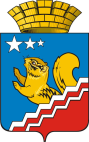 АДМИНИСТРАЦИЯ ВОЛЧАНСКОГО ГОРОДСКОГО ОКРУГАПРОТОКОлЗаседания муниципальной комиссии по профилактике правонарушений на территории Волчанского городского округа18.12.2020 года в 10:00 часов                                                                                                № 5Зал заседания администрации Волчанского городского округаПредседательствовал: Глава городского округа - Вервейн А.В. Присутствовали:I. О ситуации правонарушений на территории Волчанского городского округа( Швед В.В.)Доклад начальника ОеП № 10 МО МВД России «Краснотурьинский» старший лейтенант полиции Швед В.В.  принять к сведению (информация прилагается).Членам комиссии проводить рейды по соблюдению комендантского часа несовершеннолетними и по местам проживания несовершеннолетних, состоящих на учете в ТКДН и ЗП и ПДН.Срок:    постоянноРекомендовать ТКДНиЗП (Клусов С.В.), Отделу образования (Адельфинская О.В.):Проводить комплексную работу в отношении несовершеннолетних, состоящих на внутришкольном учете, определить занятость трудных несовершеннолетних. Срок: постоянноПроводить сравнение списков по учетам несовершеннолетних в ПДН и ТКДНиЗП.Срок: постоянно.Организовать профилактическую работу с несовершеннолетними и его семьей, оказать содействие в привлечении несовершеннолетнего к занятиям в клубах, кружках, секциях.Срок: постоянно. Отделу образования (Адельфинская О.В.):Организовать работу в образовательных организациях:- по своевременному определению форм обучения обучающихся с девиантным поведением для достижения положительных результатов в их учебной деятельности;по использованию в работе с обучающимися всех имеющихся ресурсов образовательной организации, включая учительское шефство, привлечение членов родительского комитета, учителей-предметников, представителей Совета старшеклассников, совместное посещение обучающихся по месту проживания классным руководителем, социальным педагогом и представителями общественности;на педсоветах заслушивать учителей с положительными примерами по работе с трудными подростками.Срок: постоянноII. Организация  профилактических мероприятий проводимых субъектами профилактики в сфере незаконного оборота наркотиковПринять к сведению доклад начальника ОеП № 10 МО МВД России «Краснотурьинский» старший лейтенант полиции Швед В.В., директор КДЦ Изосимова Р.Р., начальника отдела образования Адельфинская О.В. (прилагается).Рекомендовать МКУ "УГХ" (Захаров Е.К.) при привлечении подрядными организациями иностранных граждан в строительных работах и благоустройстве объектов на территории Волчанского городского округа соблюдать все нормы санитарно-эпидемических Правил по нераспространению новой коронавирусной инфекции COVID-19.III.  Анализ выполнения муниципальной программы «Профилактика правонарушений на территории ВГО» за 2020 годО выполнении плана работы межведомственной комиссии по профилактике правонарушений на 2020 год, исполнении протокольных решений и об утверждении плана работы на 2021 год.(Бородулина И.В.)         Согласно утвержденному плану мероприятий межведомственной муниципальной комиссии по профилактике правонарушений на 2020 год и Муниципальную программу «Профилактика правонарушений на территории Волчанского городского округа до 2024 года» в новой редакции. Программа включает в себя 3 подпрограммы: «Профилактика правонарушений на территории Волчанского городского округа». На мероприятия по профилактике правонарушений было израсходовано – 61795 руб.  «Гармонизация межнациональных и этно – конфессиональных отношений и профилактика экстремизма на территории Волчанского городского округа» израсходовано всего 12000рубл. «Профилактика наркомании на территории  Волчанского городского округа». На мероприятия по профилактике наркомании запланировано– 10  тыс. руб. не израсходованы.    Информация по МП прилагается.  IV. О реализации программы «Безопасный город» Оборудование общественных мест средствами видеообзора и экстренной связи(Захаров Е.К., Шотт Ю.А.)Принять к сведению доклад Шотт Ю.А.(прилагается)Начальнику ЕДДС (Шотт Ю.А.) совместно с ОеП №10 МО МВД России «Краснотурьинский» отслеживать  через систему видеонаблюдения  обнаружение правонарушения  так же проводить обследование территорий.V. Организация работы по противодействию экстремизму в т.ч. религиозному. Проведение профилактических мероприятий по противодействию преступлений экстремистской направленности в т.ч. экстремистских проявлений среди несовершеннолетнихПринять к сведению доклад начальника ОеП № 10 МО МВД России «Краснотурьинский» старший лейтенант полиции Швед В.В. (прилагается).Субъектам профилактике  в соответствии с Комплексным планом профилактики правонарушений на территории Волчанского городского округа до 2024 года проводить  мероприятия  в  2021 году  и  отчет представлять ежеквартально не позднее 10 числа месяца, следующего за отчетным периодом в администрацию. VI. Рассмотрение писем окружного и областного уровней(Бородулина И.В.)Распоряжение Правительства Свердловской области от 02.11.2020 года № 565-РП, которым утвержден типовой проект муниципальной службы «Укрепление общественного здоровья» на 2020-2024 годы: Рекомендовать заместителю главы (Бородулина И.В.) проработать вопрос с субъектами комиссии  по разработке муниципальной программы «Укрепление общественного здоровья до 2024 года» на территории ВГО.Рекомендации об организации межведомственного взаимодействия и обмена информацией между образовательными организациями и органами внутренних дел о несовершеннолетних, в отношении которых проводится индивидуальная практическая работ, а так же о выявленных несовершеннолетних «группы риска»:Секретарю комиссии (Михайлова А.В.) направить рекомендации всем членам комиссии.Постановление законодательное собрание Свердловской области  от 17.11.2020 года № 2844-ПЗС «Об установлении на территории СО мер по недопущению нахождения детей в местах, нахождение в которых сожжет причинить вред здоровью детей, их физическому, интеллектуальному, психическому, духовному и нравственному развитию, и по недопущению нахождения детей в ночное время в общественных местах без сопровождения родителей (лиц, их заменяющих) или лиц, осуществляющих мероприятия с участием детей».3.1. Секретарю комиссии (Михайлова А.В.) направить рекомендации всем членам комиссии.Членам комиссии  осуществлять контроль за исполнением сроков протокольных решений.Срок: ежемесячноСекретарю комиссии (Михайлова А.В.) разместить протокол на сайте ВГО, направить членам комиссии.Председатель комиссии                                                                                                       А.В. ВервейнЗаместитель председателя, заместитель главы администрации Волчанского городского округа по социальным вопросам- Бородулина И.В.Секретарь, старший инспектор  организационного отдела администрации Волчанского городского округа.– Михайлова А.В. Отдела образования ВГО– Адельфинская О.В. Директора  ГАУ «КЦСОН»- Горбунова С.М.Председатель ТКДНиЗП города Карпинска и города Волчанска– Клусов С.В.Начальник ЕДДС- Шотт Ю.А.Директор МАУК «КДЦ» ВГО– Изосимова Р.Р.Заместитель начальника УСП № 15 - Напольских Н.В.ГАУЗ  СО «Волчанская городская больница»Начальника ОеП №10 МО МВД России «Краснотурьинский»Старший лейтенант полиции                                                                                          - Воробьева А.А.-Швед В.В.